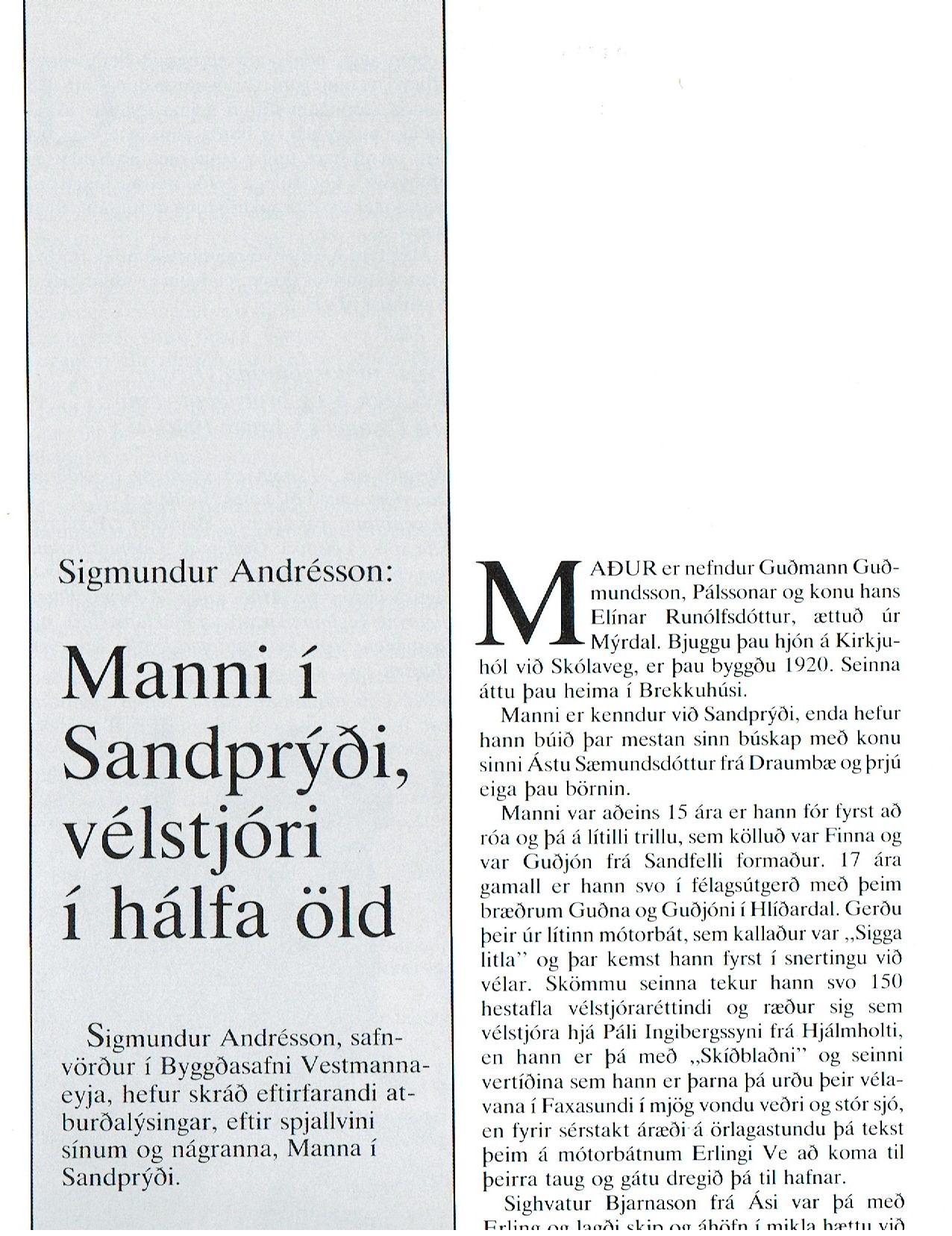 --1---------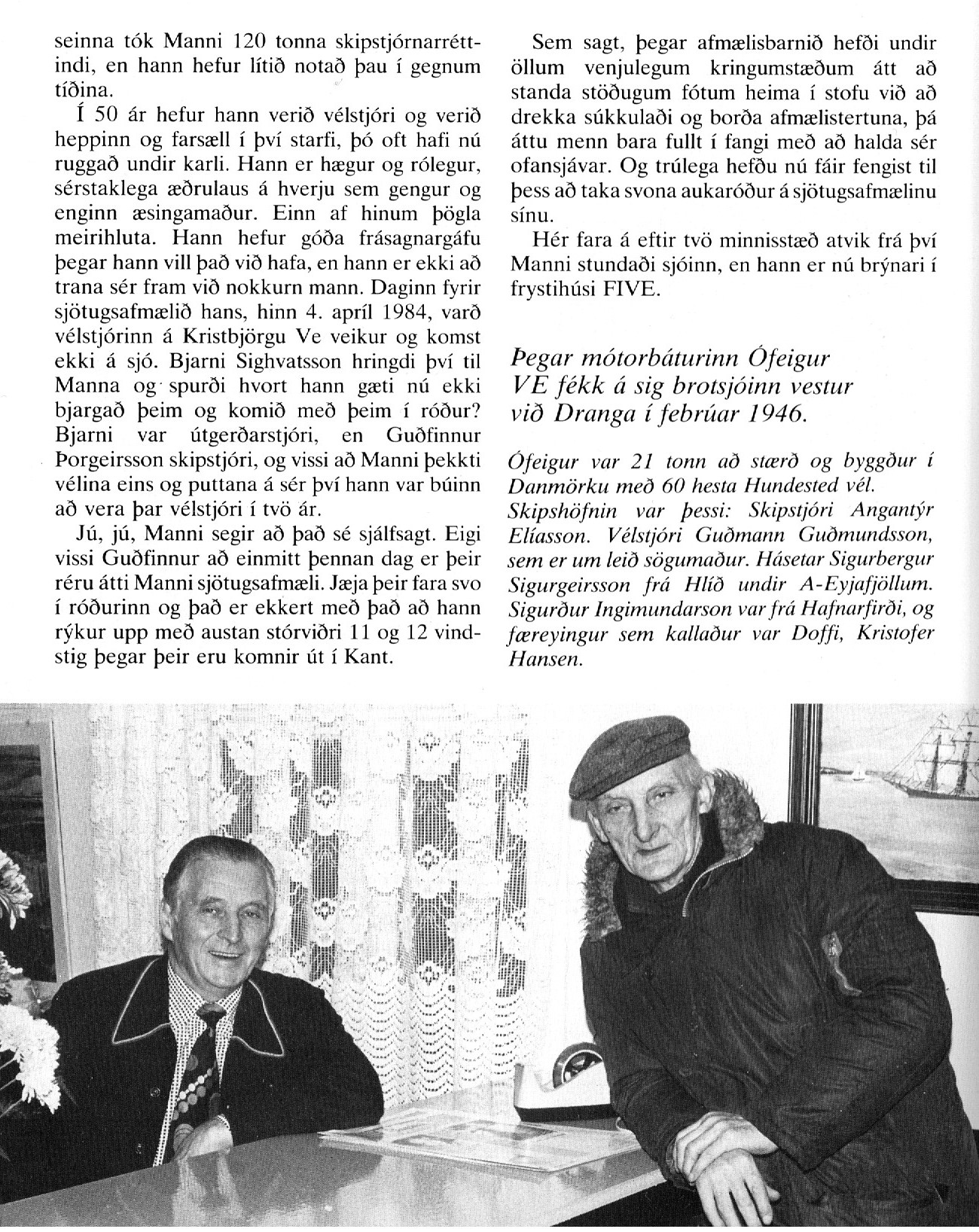 ------2--------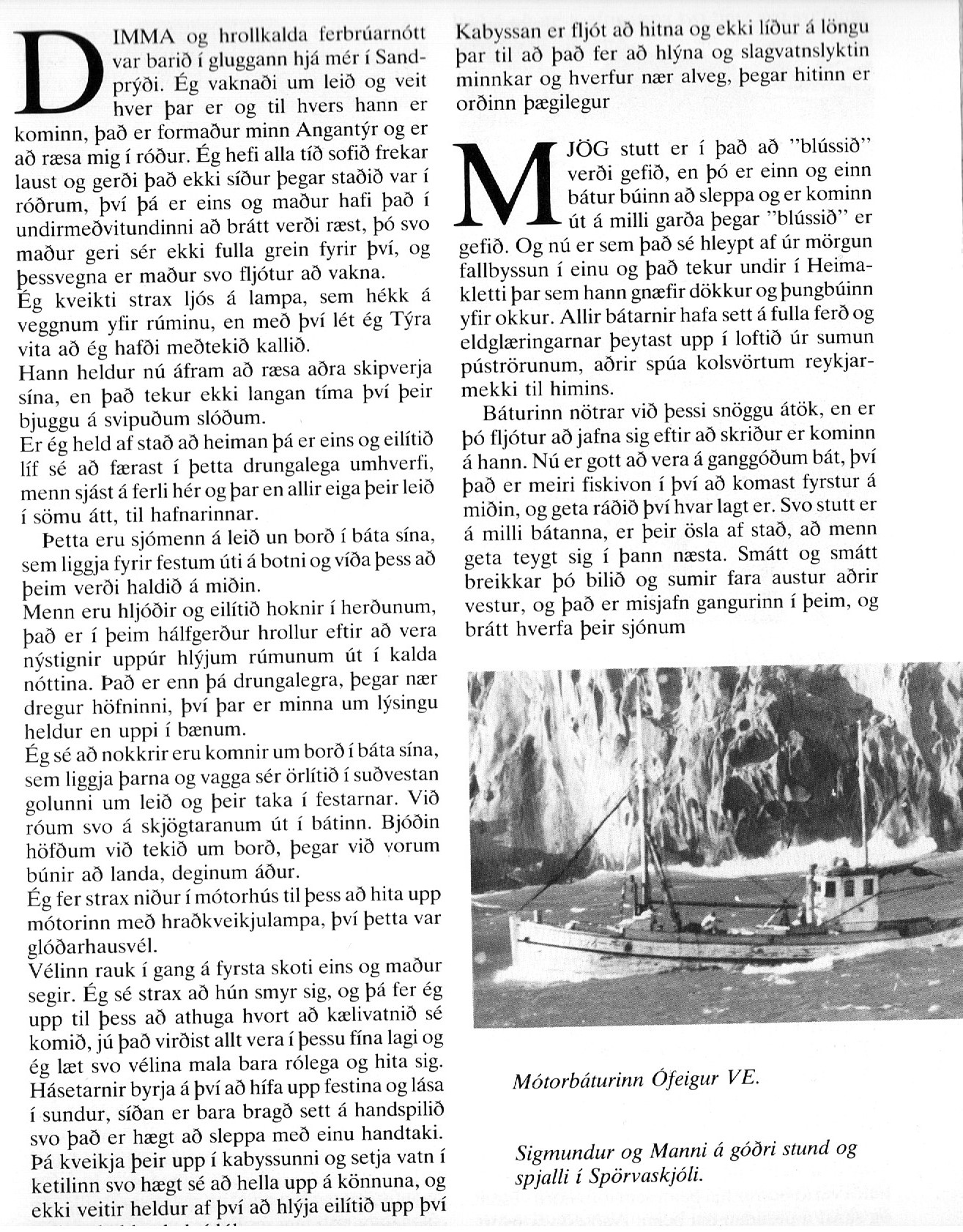 ----3------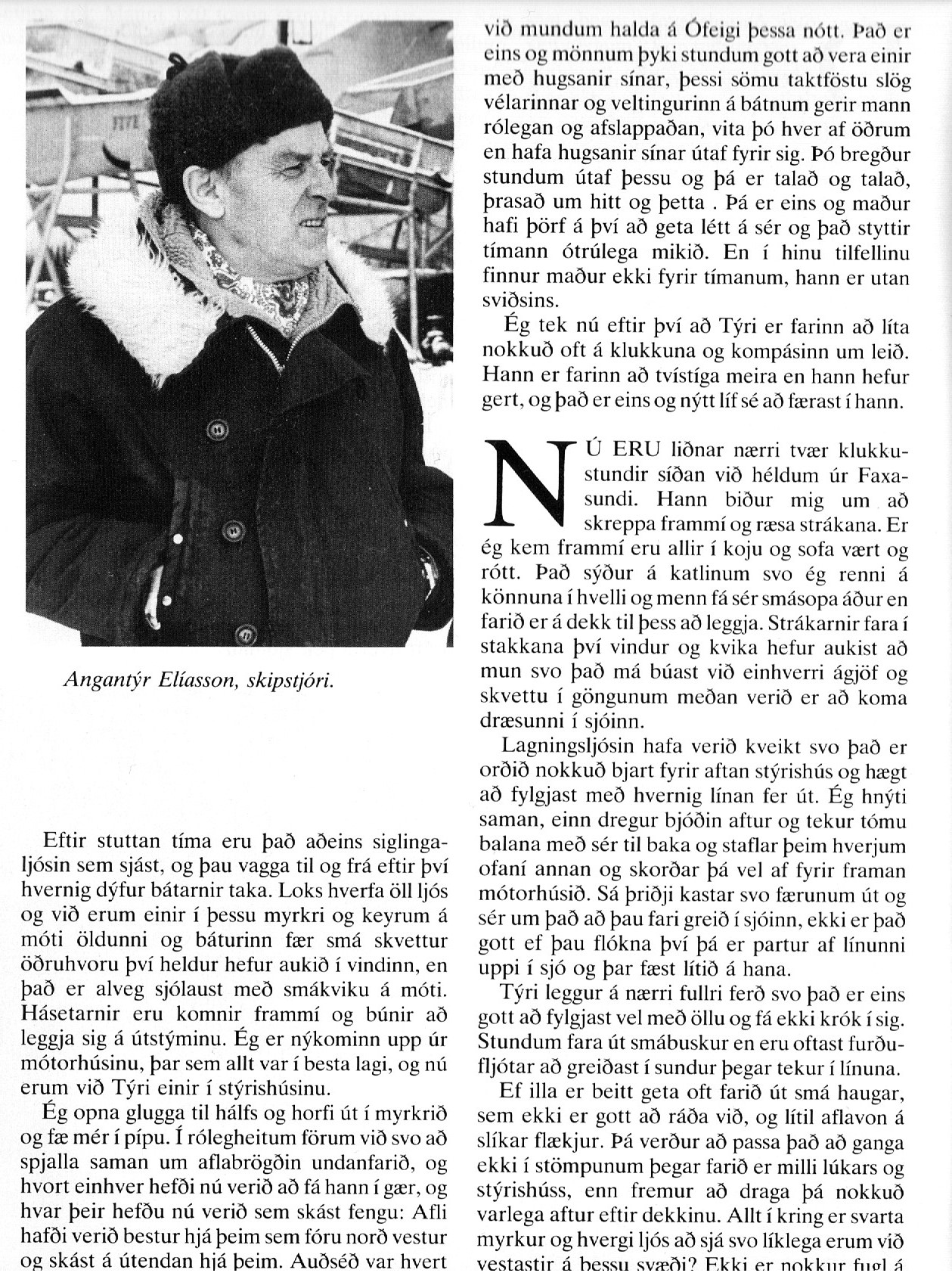 -----------4----------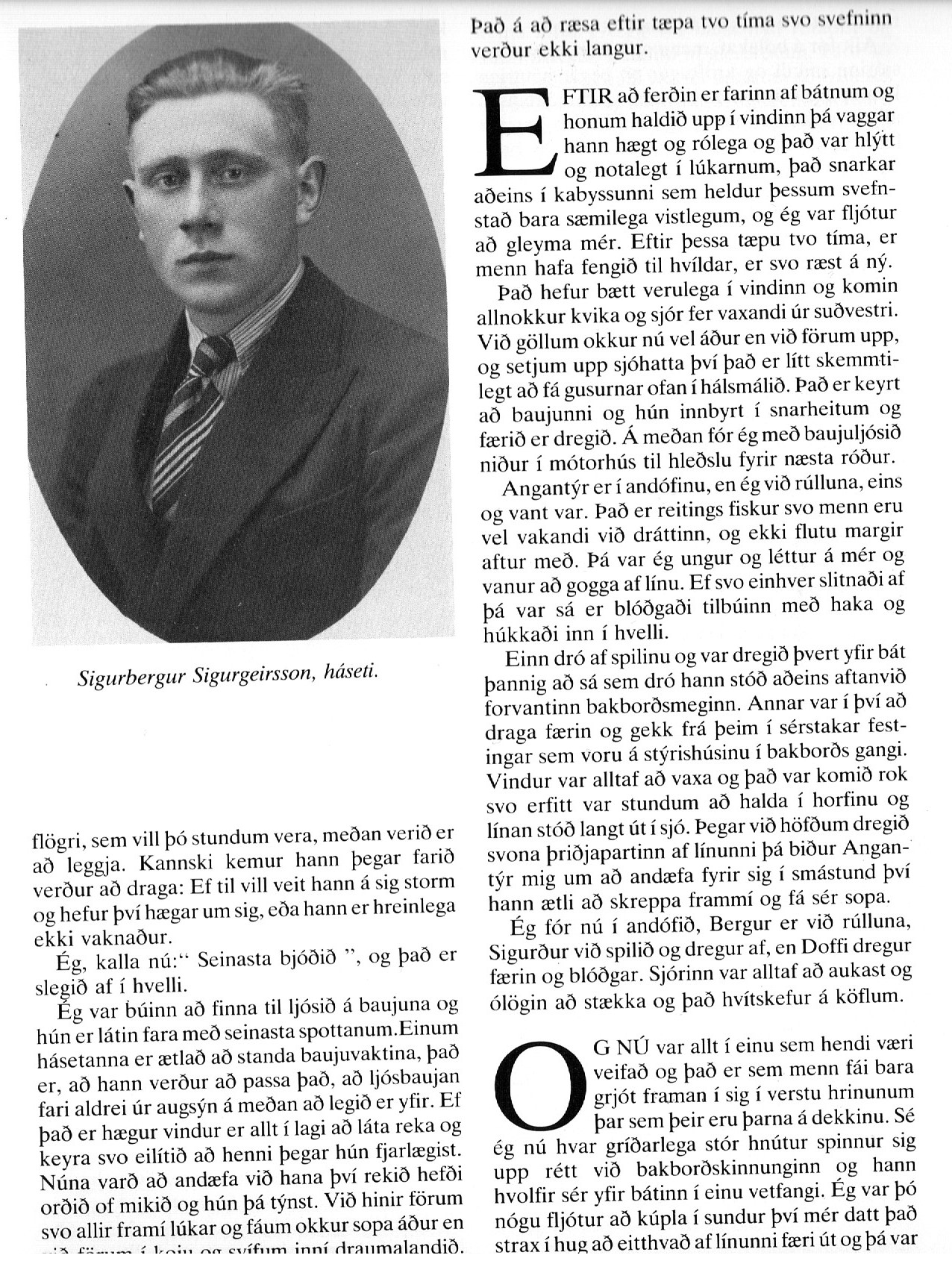 ----5------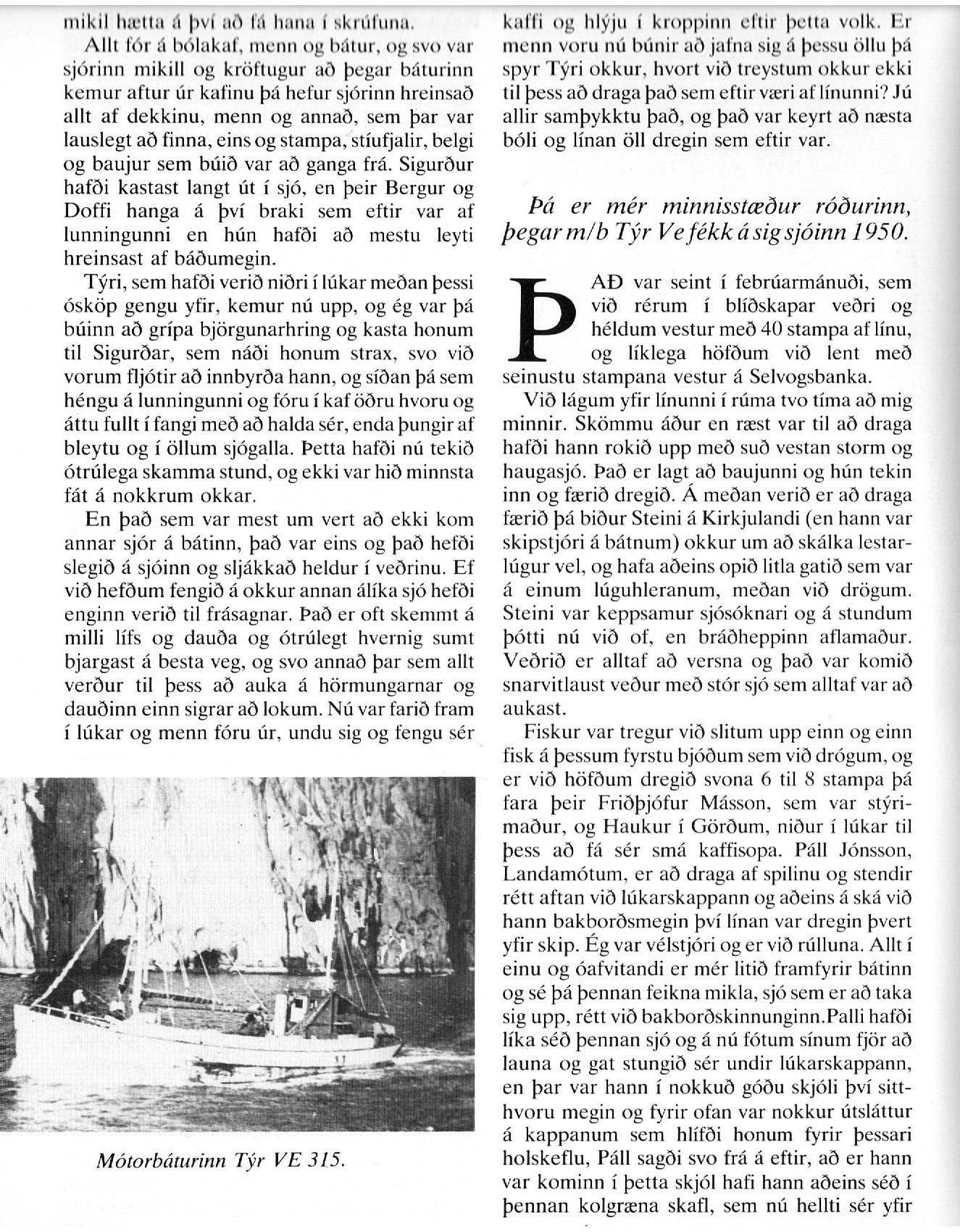 -------6---------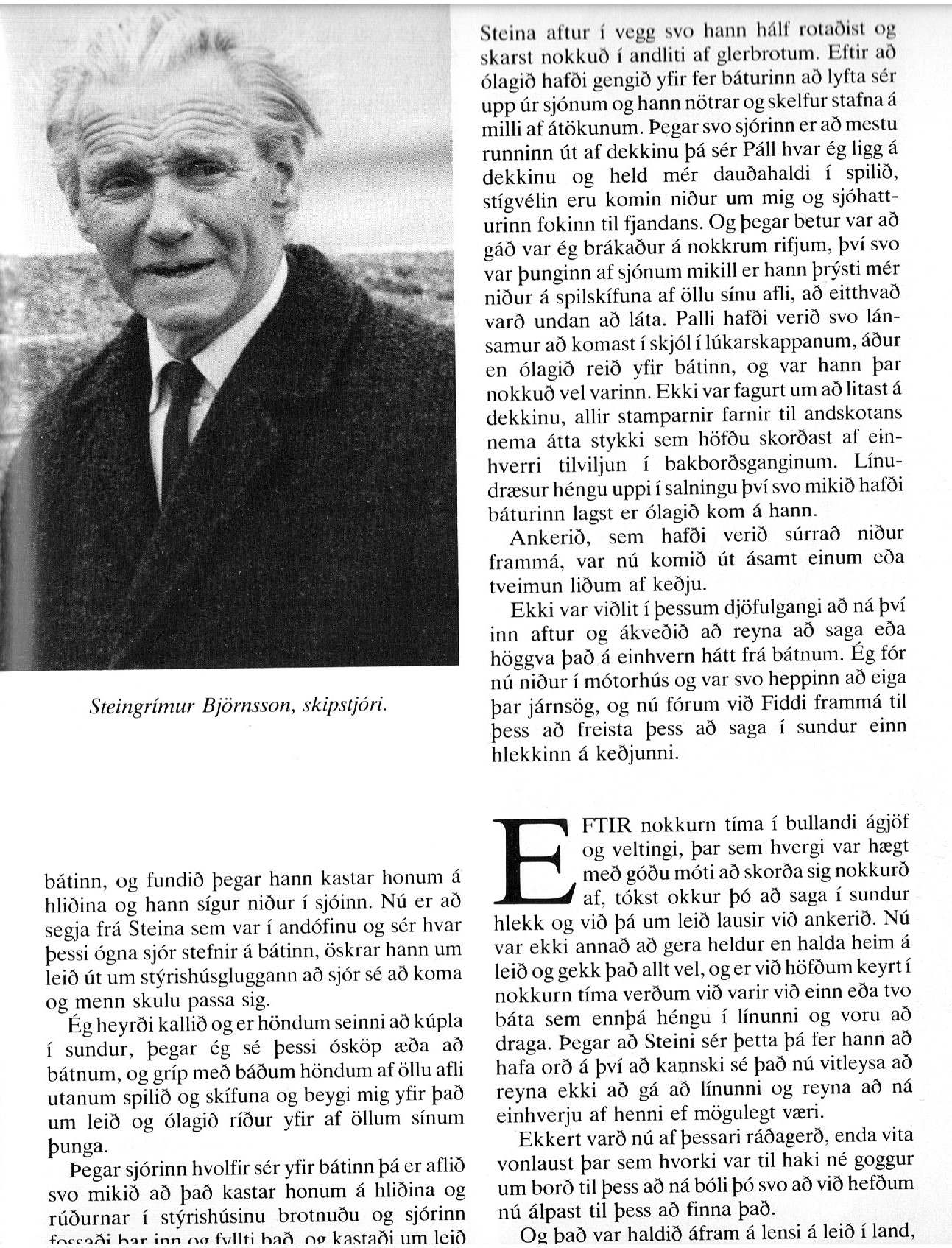 ----7---------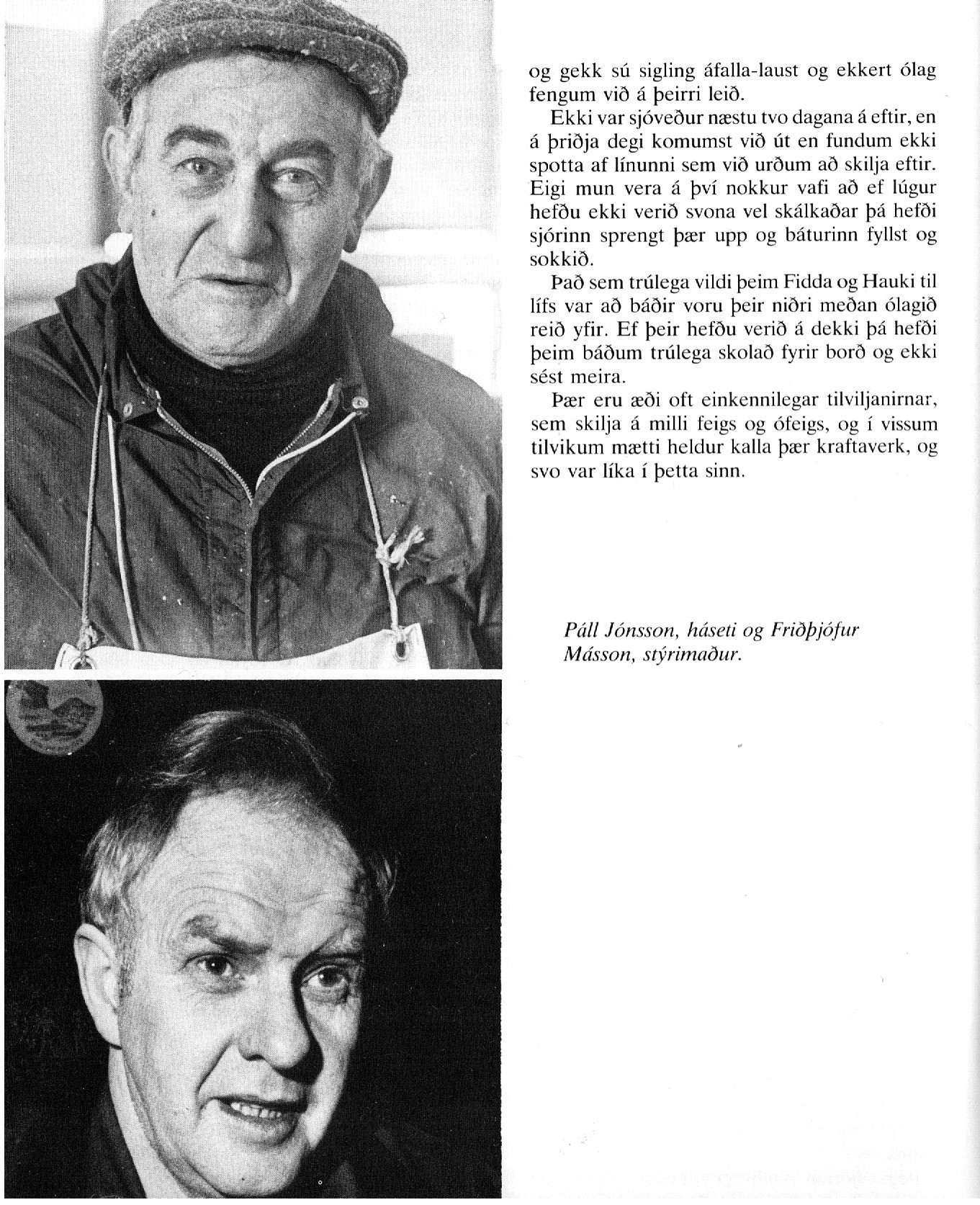 Tekið uppúr sjómannadagsblaði  1988